NexusPJ problemas Comunes Al presionar buscar o intentar abrir un documento la pantalla no hace nada Google ChromeVerificar que en la esquina superior derecha esté apareciendo el siguiente ícono y mensaje: 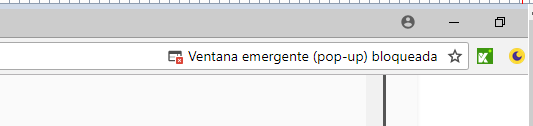 PASO 1: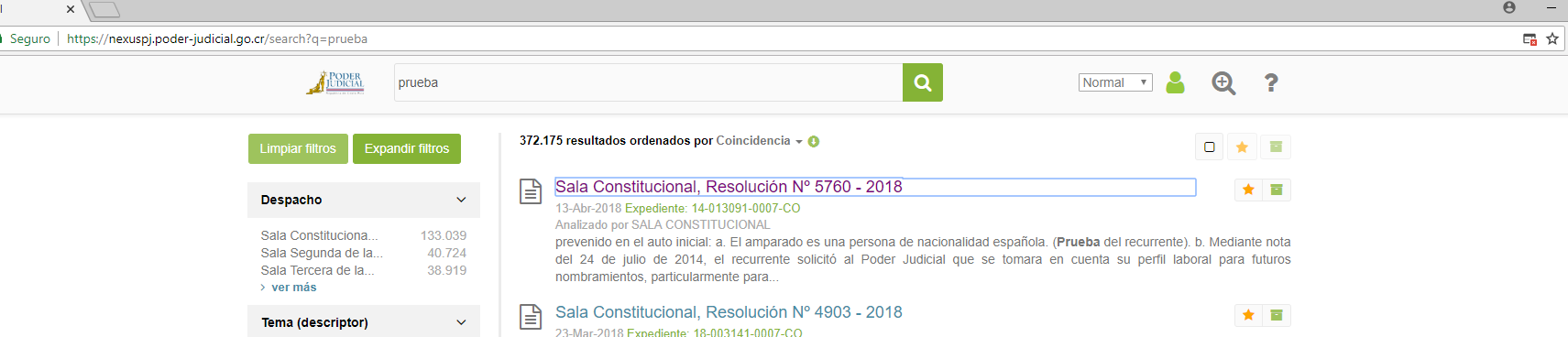 PASO 2Presionar “Siempre permitir ventanas emergentes y redireccionamientos de https://nexuspj.poder-judicial.go.cr” y luego el botón “Listo”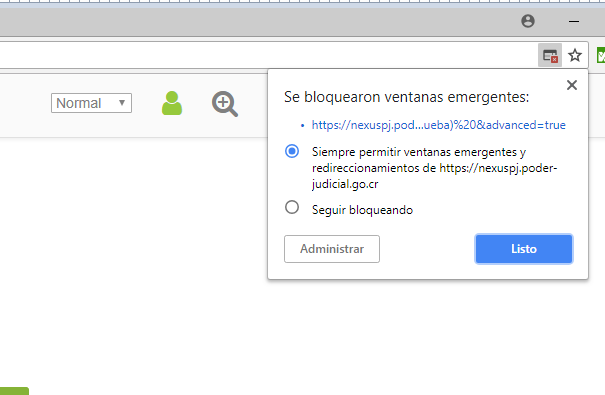 Paso 3:Presione nuevamente al enlace o botón de búsqueda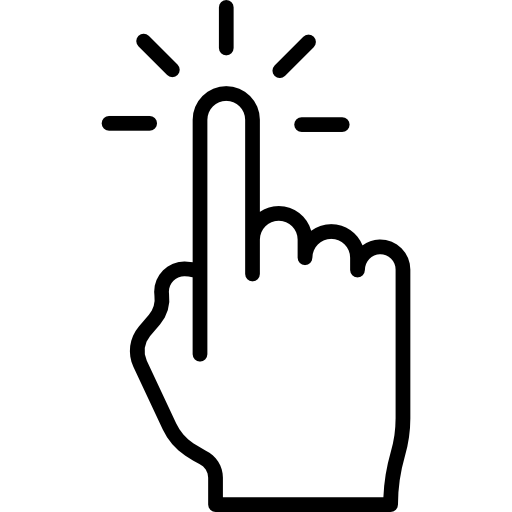 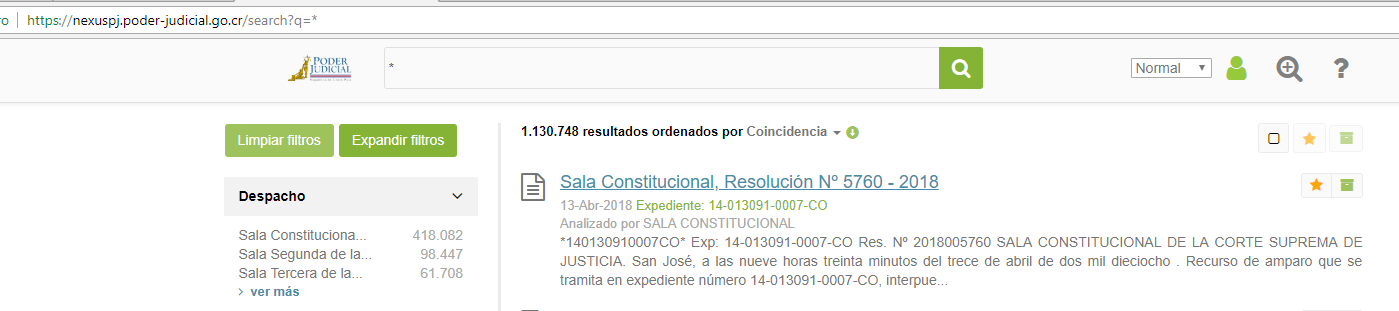 Mozilla FirefoxVerificar si en la parte superior está apareciendo el siguiente ícono y mensaje: 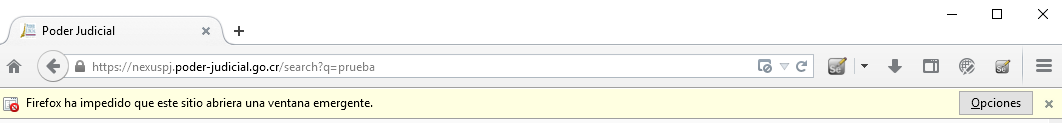 PASO 1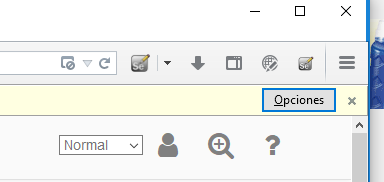 Paso 2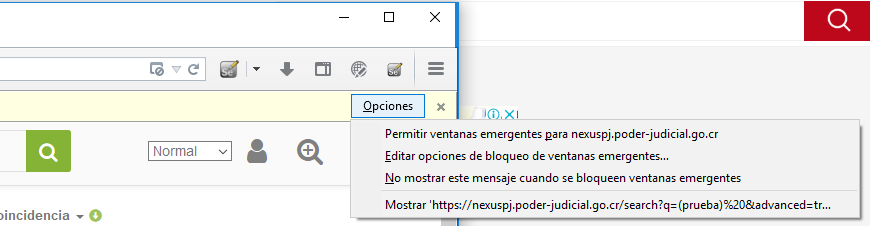 Paso 3:Presione nuevamente al enlace o botón de búsquedaINTERNET EXPLORERVerificar que en la parte inferior esté apareciendo el siguiente mensaje: 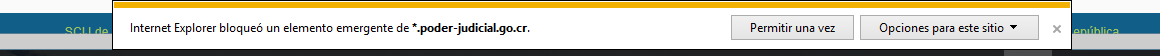 PASO 1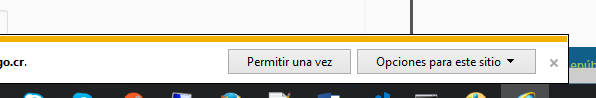 PASO 2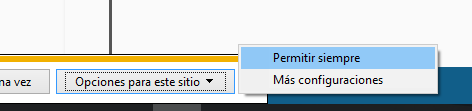 PASO 3Presione nuevamente al enlace o botón de búsquedaMicrosoft EDGEVerificar que en la parte inferior esté apareciendo el siguiente mensaje:PASO 1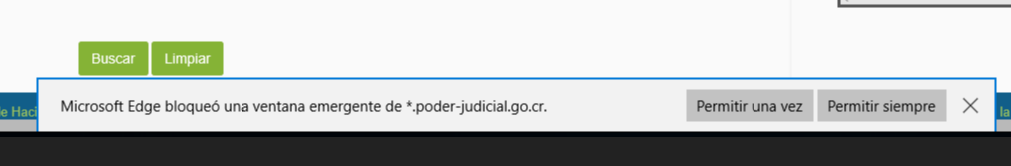 PASO 2Presione nuevamente al enlace o botón de búsquedaSAFARI WINDOWSPASO 1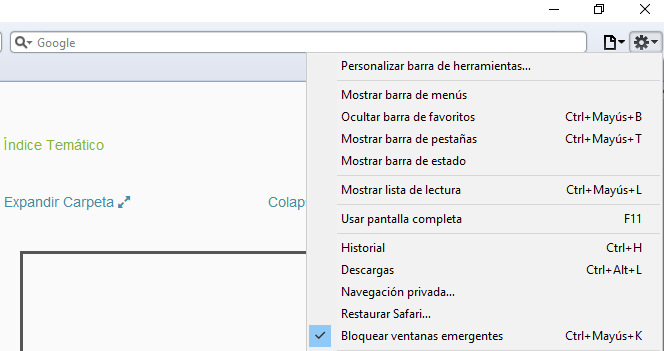 PASO 2De clic sobre el mensaje “Bloquear ventanas emergentes” y verifique que se haya desmarcado la opción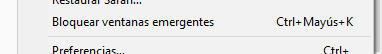 PASO 3Presione nuevamente al enlace o botón de búsquedaSAFARI MACPara acceder al bloqueo de ventanas emergentes:Seleccione Safari > Preferencias y haga clic en Seguridad.Seleccione “Bloquear ventanas emergentes” y, a continuación, elimine la selección de “Permitir WebGL” y “Permitir módulos”.Visualización de documentos tipo RTFPara la correcta visualización de los documentos descargados en formato RTF, se debe realizar el siguiente proceso al abrir el archivo:Haga clic en la pestaña Archivo.Haga clic en Opciones.Haga clic en Avanzadas.Desplácese a la sección General (usar la barra de scroll porque está casi al final) y active la casilla Confirmar conversión de formato de archivo al abrir. 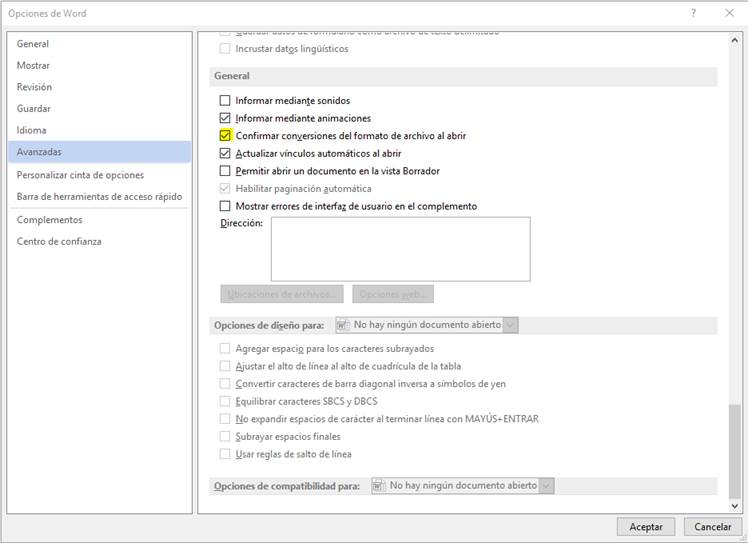 Nota: Cuando se activa esta casilla, Word muestra el cuadro de diálogo Convertir archivo cada vez que abre un archivo en un formato que no sea de Word (los formatos de Word incluyen los archivos .doc, .dot, .docx, .docm, .dotx o .dotm). Si trabaja frecuentemente con estos archivos, pero rara vez quiere elegir un estándar de codificación, recuerde que debe desactivar esta opción para evitar que este cuadro de diálogo se abra innecesariamente.Cierre y vuelva a abrir el archivo.En el cuadro de diálogo Convertir archivo, seleccione Texto codificado.En el cuadro de diálogo Conversión de archivos, seleccione Otra codificación y, después, seleccione Unicode(UTF-8) de la lista. 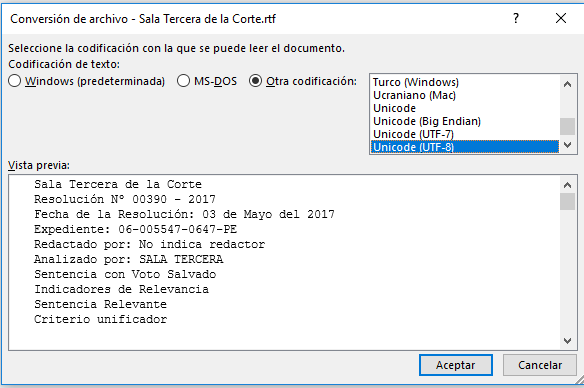 Y presione Aceptar.